TVIRTINUNacionalinės mokėjimo agentūros prieŽemės ūkio ministerijos direktoriaus vyriausiasis patarėjasRapolas Klimčiauskas(Pavyzdinė vietos projekto vykdymo sutarties formataikoma kaimo vietovių ir dvisektorių vietos veiklos grupių vietos projektams)2019-09-20 FR-1428Vilnius(Priklausomai, kurio fondo lėšomis finansuojamas vietos projektas (EŽŪFKP / EJRŽF / EŽŪFKP ir EJRŽF), vadovaujantis Kaimo plėtros viešinimo taisyklėmis / Žuvininkystės sektoriaus viešinimo taisyklėmis / Kaimo plėtros viešinimo taisyklėmis ir Žuvininkystės sektoriaus viešinimo taisyklėmis, pasirenkami žemiau pateikti viešinimo logotipai. Nereikalingi pašalinami)(jei vietos projektas finansuojamas EŽŪFKP fondo lėšomis, naudojamas šis logotipas) (jei vietos projektas finansuojamas EJRŽF fondo lėšomis, naudojamas šis logotipas)(jei vietos projektas finansuojamas EŽŪFKP ir EJRŽF fondų lėšomis, naudojamas šis logotipas)VIETOS PROJEKTO VYKDYMO SUTARTIS 20___ m. _____________________ d. Nr. ___________________(įrašoma sutarties data ir vietos projekto registracijos (atpažinties) kodas, suteiktas vietos projektui paraiškos registracijos metu)_________________(sudarymo vieta)1. VIETOS PROJEKTO VYKDYMO SUTARTIES ŠALYS:2. PAGRINDINĖS VIETOS PROJEKTO VYKDYMO SUTARTIES SĄLYGOS:3. PARAŠAI:4. VIETOS PROJEKTO VYKDYMO DALYKAS4.1. Vietos projekto vykdytojas įsipareigoja įgyvendinti Vietos projektą nepažeisdamas šios vykdymo sutarties sąlygų, Vietos projekto paraiškoje prisiimtų įsipareigojimų, Europos Sąjungos (toliau – ES) ir Lietuvos Respublikos teisės aktų, kiek jie susiję su Vietos projekto įgyvendinimu, reikalavimų.4.2. VVG ir (ar) Agentūra šioje vykdymo sutartyje ir teisės aktuose nustatyta tvarka ir sąlygomis įsipareigoja vykdyti Vietos projekto įgyvendinimo priežiūrą, taikyti sankcijas, kai Vietos projekto vykdytojas pažeidžia paramos teikimo sąlygas, įvertinti Vietos projekto vykdytojo pateiktus (-ą) mokėjimo prašymus (-ą) ir, jei su mokėjimo prašymais (-u) pateikti dokumentai ir duomenys atitinka Vietos projekto vykdymo sutartyje nustatytas sąlygas, gavusi užsakytas lėšas, jas pervesti Vietos projekto vykdytojui. 5. PARAMOS IŠMOKĖJIMAS5.1. Parama išmokama vadovaujantis VP administravimo taisyklių ir KPP administravimo taisyklių nustatyta tvarka.5.2. Šios Vietos projekto vykdymo sutarties 2.2.1 papunktyje nurodyta didžiausia galima paramos Vietos projektui įgyvendinti suma, kuri bus išmokėta Vietos projekto vykdytojui ir nesusigrąžinta iš jo, jeigu jis iki Vietos projekto kontrolės pabaigos išlaikys atitiktį visoms tinkamumo sąlygoms ir atrankos kriterijams (išskyrus atrankos kriterijus, kuriems atitiktis gali būti patikrinama tik Vietos projekto paraiškos pateikimo metu ir kurių pokyčiams Vietos projekto vykdytojas neturi ir negali turėti įtakos), vykdys visus prisiimtus įsipareigojimus, nurodytus patvirtintame (-uose) FSA, Vietos projekto paraiškoje ir Vietos projekto vykdymo sutartyje.6. ŠALIŲ TEISĖS IR PAREIGOS6.1. Vietos projekto vykdytojas privalo:6.1.1. laikytis VP administravimo taisyklėse, patvirtintame (-uose) FSA, Vietos projekto paraiškoje nurodytų finansavimo sąlygų (tinkamumo finansuoti sąlygų, Vietos projekto vykdytojo įsipareigojimų, Vietos projekto atrankos kriterijų, kitų Vietos projekto vykdytojui taikomų reikalavimų, nustatytų VP administravimo taisyklėse ir VPS) visą Vietos projekto įgyvendinimo laikotarpį iki Vietos projekto įgyvendinimo kontrolės laikotarpio pabaigos (kai vadovaujantis VP administravimo taisyklėmis Vietos projektui taikomas kontrolės laikotarpis);6.1.2. patvirtinti, kad iki šios Vykdymo sutarties pasirašymo Vietos projekto partneris ____________ (nurodomas partnerio pavadinimas) yra perleidęs Vietos projekto vykdytojui nuosavybės teisę į nekilnojamąjį turtą – ____________ Nr. ____________ (nurodomas nekilnojamojo turto, kurį Vietos projekto partneris yra perleidęs Vietos projekto vykdytojui, visas pavadinimas ir unikalus numeris pagal VĮ Registro centro Nekilnojamojo turto registro duomenis), į kurį numatytos investicijos pagal Vietos projektą, ir nekilnojamojo turto nuosavybės teisės perleidimo faktas 20____ m. __________ d. (nurodoma data, kuri vadovaujantis VP administravimo taisyklių 5 priedo „Pareiškėjo ir (arba) vietos projekto partnerio tinkamo prisidėjimo prie vietos projekto įgyvendinimo įnašu natūra aprašas“ 3.1.2 papunkčiu turi būti ne vėlesnė kaip iki šios Vietos projekto vykdymo sutarties pasirašymo) įregistruotas VĮ Registrų centro Nekilnojamojo turto registre iki šios Vietos projekto vykdymo sutarties pasirašymo (taikoma, kai prie Vietos projekto įgyvendinimo prisidedama įnašu natūra – nekilnojamuoju turtu, perleidžiant nuosavybės teisę pareiškėjui. Rengiant vykdymo sutartį, nekilnojamojo turto perleidimo faktas patikrinamas VĮ Registrų centro Nekilnojamojo turto registre. Nustačius, kad nekilnojamasis turtas nėra nuosavybės teise perleistas Vietos projekto vykdytojui, vadovaujantis VP administravimo taisyklių 5 priedo 3.1.2 papunkčiu, Vietos projekto vykdymo sutartis negali būti sudaroma, kadangi nebelieka esminio Vietos projekto elemento – tinkamo objekto, į kurį numatyta investuoti Vietos projekte. Jeigu prie Vietos projekto įgyvendinimo neprisidedama nekilnojamuoju turtu, perleidžiant nuosavybės teisę, šis papunktis pašalinamas);6.1.3. užtikrinti, kad nekilnojamojo turto – ____________ Nr. ____________ (nurodomas nekilnojamojo turto, kuriuo kaip nuosavu indėliu prisidedama prie Vietos projekto įgyvendinimo, pakeičiant jo paskirtį, visas pavadinimas ir unikalus numeris pagal VĮ Registro centro Nekilnojamojo turto registro duomenis) paskirties pakeitimą įrodantis faktas būtų įregistruotas VĮ Registrų centro Nekilnojamojo turto registre, ir šio registro išrašą pateikti VVG ne vėliau kaip su galutiniu mokėjimo prašymu (taikoma, kai prie Vietos projekto įgyvendinimo prisidedama įnašu natūra – nekilnojamuoju turtu, VP administravimo taisyklių 5 priedo „Pareiškėjo ir (arba) vietos projekto partnerio tinkamo prisidėjimo prie vietos projekto įgyvendinimo įnašu natūra aprašas“ 3.2.3 papunktyje nurodyta tvarka pakeičiant jo paskirtį. Jeigu prie Vietos projekto įgyvendinimo neprisidedama nekilnojamuoju turtu, pakeičiant jo paskirtį, šis papunktis pašalinamas); 6.1.4. neperleisti, neįkeisti ilgalaikio turto ar kitokiu būdu nesuvaržyti daiktinių teisių į ilgalaikį turtą, kuris įsigytas iš paramos Vietos projektui įgyvendinti lėšų Vietos projekto įgyvendinimo metu ir jo kontrolės laikotarpiu (kai vadovaujantis VP administravimo taisyklėmis Vietos projektui taikomas kontrolės laikotarpis);6.1.5. drausti ilgalaikį turtą, įsigytą ar sukurtą iš paramos Vietos projektui įgyvendinti lėšų (Vietos projekto įgyvendinimo laikotarpiu didžiausiu turto atkuriamosios vertės draudimu nuo visų galimų rizikos atvejų, o įgyvendinus Vietos projektą – likutine verte, atsižvelgiant į atitinkamos rūšies turto naudojimo laiką ir taikomas turto nusidėvėjimo normas, esant draudimo paslaugų prieinamumui). Įvykus draudžiamajam įvykiui Vietos projekto vykdytojas privalo nedelsdamas, bet ne vėliau kaip per 5 (penkias) darbo dienas, apie tai raštu pranešti VVG, o ši nedelsdama, bet ne vėliau kaip per 5 (penkias) darbo dienas, turi apie tai informuoti Agentūrą. Reikalavimas apdrausti turtą gali būti netaikomas, jei Vietos projekto vykdytojas įrodo, kad apdrausti paramos lėšomis įgytą ar sukurtą turtą nebuvo galimybių ir kartu su mokėjimo prašymu pateikia bent tris šį faktą patvirtinančius skirtingų draudimo įmonių atsisakymo suteikti draudimo paslaugas raštus. Įvykus draudžiamajam įvykiui Vietos projekto vykdytojas įsipareigoja atkurti iš paramos lėšų įsigytą / sukurtą turtą, kuriam padaryta žala, VP administravimo taisyklėse nustatyta tvarka;6.1.6. nenutraukti gamybinės veiklos ir neperkelti jos už VVG teritorijos ribų (taikoma, jeigu Vietos projektas susijęs su investicijomis į infrastruktūrą, verslą, išskyrus atvejus, nurodytus VP administravimo taisyklių 23.1.4.1 ir 23.1.4.2 papunkčiuose);6.1.7. nepakeisti nekilnojamojo turto arba jo dalies, į kurį investuojama, nuosavybės teisių (taikoma, jeigu Vietos projektas susijęs su investicijomis į infrastruktūrą arba verslą, arba tas nekilnojamasis turtas buvo pripažintas tinkamu nuosavu indėliu);6.1.8. nepakeisti veiklos pobūdžio, tikslų ar įgyvendinimo sąlygų, kai tokie veiksmai pakenkia pradiniams Vietos projekto tikslams (taikoma, jeigu Vietos projektas susijęs su investicijomis į infrastruktūrą arba verslą). Jeigu Vietos projekto vykdytojas planuoja daryti bet kokius šiame papunktyje minimų vietos projektų pakeitimus, iki Vietos projekto pakeitimų pradžios turi apie tai informuoti VVG ir Agentūrą. Galutinį sprendimą dėl planuojamų Vietos projekto pakeitimų neigiamos įtakos pradiniams Vietos projekto tikslams buvimo arba nebuvimo priima Agentūra;6.1.9. pateikti laiku ir tinkamai visas reikiamas Vietos projekto įgyvendinimo ataskaitas. Įgyvendinus Vietos projektą, kartu su galutiniu mokėjimo prašymu pateikti VVG Vietos projekto įgyvendinimo ataskaitą. Vietos projekto kontrolės laikotarpiu teikti VVG (jeigu VPS įgyvendinimas nėra pasibaigęs) arba Agentūrai (po VPS įgyvendinimo pabaigos) pagal KPP administravimo taisyklių nuostatas užbaigto Vietos projekto metines ataskaitas (taikoma vietos projektams, kai taikomas vietos projekto kontrolės laikotarpis, jeigu Vietos projektui kontrolės laikotarpis netaikomas, šis sakinys pašalinamas);6.1.10. pateikti VVG laiku ir tinkamai mokėjimo prašymus, parengtus pagal mokėjimo prašymo formą, patvirtintą Lietuvos Respublikos žemės ūkio ministro 2015 m. kovo 9 d. įsakymu Nr. 3D-151 „Dėl mokėjimo prašymo pavyzdinės formos pagal Lietuvos kaimo plėtros 2014–2020 metų programos priemones patvirtinimo“, ir jo priedus bei visus kitus patvirtintame (-uose) FSA ir VP administravimo taisyklėse nurodytus dokumentus, kuriuos Vietos projekto vykdytojas turi pateikti su atitinkamu mokėjimo prašymu;6.1.11. kai Vietos projekto vykdytojui paramos lėšos apmokamos taikant sąskaitų apmokėjimo būdą, Vietos projekto vykdytojas per 5 (penkias) darbo dienas nuo lėšų gavimo privalo visiškai atsiskaityti su prekių tiekėjais ir paslaugų teikėjais už prekes ir paslaugas, kurių išlaidos buvo deklaruotos mokėjimo prašyme, pripažintos tinkamomis ir išmokėtos Vietos projekto vykdytojui, taip pat informuoti Agentūrą apie atsiskaitymo faktą bei pateikti jai išlaidų apmokėjimo įrodymo dokumentus, išskyrus bendrąsias, jeigu jos yra patirtos iki paraiškos pateikimo dienos. Vietos projekto vykdytojui neinformavus Agentūros apie atsiskaitymo faktą, Agentūra neapmoka kito mokėjimo prašymo tol, kol Agentūrai nepateikiami dokumentai, įrodantys ankstesniajame mokėjimo prašyme nurodytų tinkamų finansuoti išlaidų apmokėjimą, arba Agentūra pradeda galimo pažeidimo tyrimą ir jam pasitvirtinus taiko sankcijas. Jeigu buvo pateiktas galutinis mokėjimo prašymas ir Vietos projekto vykdytojas per nustatytą 5 (penkių) darbo dienų terminą neinformavo Agentūros apie atsiskaitymo faktą ir (arba) nepridėjo dokumentų, įrodančių mokėjimo prašyme nurodytų tinkamų finansuoti išlaidų apmokėjimą, Agentūra pradeda galimo pažeidimo tyrimą ir jam pasitvirtinus taiko sankcijas (Jeigu Vietos projekto vykdytojui taikomas kitas nei sąskaitų apmokėjimo  paramos lėšų išmokėjimo būdas, šis papunktis pašalinamas);6.1.12. atskirti su Vietos projektu susijusių finansinių operacijų įrašus nuo kitų Vietos projekto vykdytojo vykdomų finansinių operacijų;6.1.13. sudaryti sąlygas asmenims, turintiems teisę audituoti ir (arba) kontroliuoti Vietos projekto įgyvendinimą (VVG, Agentūrai, Lietuvos Respublikos žemės ūkio ministerijai, Lietuvos Respublikos valstybės kontrolei, Finansinių nusikaltimų tyrimo tarnybai prie Vidaus reikalų ministerijos, Viešųjų pirkimų tarnybai, Lietuvos Respublikos konkurencijos tarybai, Europos Komisijai, Europos Audito Rūmams), tikrinti, kaip yra laikomasi tinkamumo sąlygų, atrankos kriterijų ir įsipareigojimų Vietos projekto įgyvendinimo metu ir kontrolės laikotarpiu;6.1.14. informuoti informaciniu raštu iš anksto, likus ne mažiau kaip 7 (septynioms) darbo dienoms iki savanoriškų darbų pradžios, VVG apie planuojamus savanoriškus darbus, pateikiant VP administravimo taisyklėse prašomą informaciją. VVG privalo, gavusi Vietos projekto vykdytojo informaciją ir patikrinusi, ar pateikta visa reikalaujama informacija, tą pačią arba kitą darbo dieną el. pašto adresu savanoriskidarbai@nma.lt informaciją išsiųsti Agentūrai. Jeigu planuojami savanoriški darbai yra atšaukiami (pvz., dėl netinkamų oro sąlygų), tą pačią dieną, kai yra sužinoma apie tokių darbų atšaukimą, informuoti Agentūrą el. pašto adresu savanoriskidarbai@nma.lt; (Šis papunktis taikomas, jeigu prie Vietos projekto prisidedama nuosavu indėliu – savanoriškais darbais. Jeigu savanoriškais darbais neprisidedama, šis papunktis panaikinamas)6.1.15. dokumentuoti savanoriškų darbų vykdymo faktą VP administravimo taisyklėse nustatyta tvarka (ir teikti patvirtintą savanoriško darbo laiko apskaitos lentelę bei kitus dokumentus, pagrindžiančius atitiktį VP administravimo taisyklėse nurodytoms savanoriško darbo tinkamumo sąlygoms, kartu su mokėjimo prašymu, pagrindžiant savanoriško darbo tinkamumą (prie lentelės turi būti pridedamos bent dvi nuotraukos, įrodančios pokytį tarp savanoriško darbo pradžios ir pabaigos)); (Šis papunktis taikomas, jeigu prie Vietos projekto prisidedama nuosavu indėliu – savanoriškais darbais. Jeigu savanoriškais darbais neprisidedama, šis papunktis panaikinamas)6.1.16. laiku pateikti VVG planuojamų pirkimų dokumentus išankstiniam vertinimui VP administravimo taisyklėse nustatyta tvarka;6.1.17. įsigyti mokymų paslaugas, atitinkančias patvirtintame FSA ir VP administravimo taisyklėse nustatytus reikalavimus; (Taikoma mokymų vietos projektams, kai mokymo paslaugos perkamos iš mokymų paslaugų teikėjų. Jeigu Vietos projektas nesusijęs su mokymais arba Vietos projekto vykdytojas yra mokymų paslaugų teikėjas, šis papunktis panaikinamas)6.1.18. suderinti raštu su VVG iki kiekvienų mokymų pradžios planuojamų mokymų temas, mokymų valandų skaičių, mokymų dalyvių tikslinę grupę, dalyvių skaičių, mokymų sąsają su VPS priemonėmis; (Taikoma, jeigu mokymo Vietos projekte numatyta daugiau kaip 10 mokymų reginių. Jeigu Vietos projektas nesusijęs su mokymais arba jame numatyta iki 10 mokymų renginių, šis papunktis panaikinamas)6.1.19. informuoti laiku ir tinkamai VVG apie planuojamus mokymus, t. y. likus ne mažiau kaip 10 (dešimčiai) darbo dienų iki planuojamų mokymų pradžios mokymo Vietos projekto vykdytojas turi informuoti VVG, o VVG likus ne mažiau kaip 7 (septynioms) darbo dienoms iki planuojamų mokymų pradžios raštu turi informuoti Agentūrą apie planuojamus mokymus (VVG informaciją apie planuojamus mokymus Agentūrai siunčia el. pašto adresu LEADERmokymai@nma.lt), informaciniame rašte pateikiant VP administravimo taisyklėse nurodytą informaciją; (jeigu Vietos projektas nesusijęs su mokymais, šis papunktis panaikinamas)6.1.20. viešinti gautą paramą Suteiktos paramos pagal Lietuvos kaimo plėtros 2014–2020 metų programą viešinimo taisyklėse, patvirtintose Lietuvos Respublikos žemės ūkio ministro 2014 m. gruodžio 3 d. įsakymu Nr. 3D-925 „Dėl Suteiktos paramos pagal Lietuvos kaimo plėtros 2014–2020 metų programą viešinimo taisyklių patvirtinimo“, nustatyta tvarka; (Taikoma, kai Vietos projektas finansuojamas iš EŽŪFKP ir Lietuvos Respublikos valstybės biudžeto lėšų. Jeigu Vietos projektas finansuojamas iš EJRŽF ir Lietuvos Respublikos valstybės biudžeto lėšų arba iš dviejų ESIF fondų (EŽŪFKP, EJRŽF) ir Lietuvos Respublikos valstybės biudžeto lėšų, šis papunktis pašalinamas)6.1.21. viešinti gautą paramą Suteiktos paramos pagal Lietuvos žuvininkystės sektoriaus 2014–2020 metų veiksmų programą viešinimo taisyklėse, patvirtintose Lietuvos Respublikos žemės ūkio ministro 2016 m. vasario 25 d. įsakymu Nr. 3D-89 „Dėl Suteiktos paramos pagal Lietuvos žuvininkystės sektoriaus 2014–2020 metų veiksmų programą viešinimo taisyklių patvirtinimo“, nustatyta tvarka; (Taikoma, kai Vietos projektas finansuojamas iš EJRŽF ir Lietuvos Respublikos valstybės biudžeto lėšų. Jeigu Vietos projektas finansuojamas iš EŽŪFKP ir Lietuvos Respublikos valstybės biudžeto lėšų arba iš dviejų ESIF fondų (EŽŪFKP, EJRŽF) ir Lietuvos Respublikos valstybės biudžeto lėšų, šis papunktis pašalinamas)6.1.22. viešinti gautą paramą Suteiktos paramos pagal Lietuvos kaimo plėtros 2014–2020 metų programą viešinimo taisyklėse, patvirtintose Lietuvos Respublikos žemės ūkio ministro 2014 m. gruodžio 3 d. įsakymu Nr. 3D-925 „Dėl Suteiktos paramos pagal Lietuvos kaimo plėtros 2014–2020 metų programą viešinimo taisyklių patvirtinimo“, ir Suteiktos paramos pagal Lietuvos žuvininkystės sektoriaus 2014–2020 metų veiksmų programą viešinimo taisyklėse, patvirtintose Lietuvos Respublikos žemės ūkio ministro 2016 m. vasario 25 d. įsakymu Nr. 3D-89 „Dėl Suteiktos paramos pagal Lietuvos žuvininkystės sektoriaus 2014–2020 metų veiksmų programą viešinimo taisyklių patvirtinimo“, nustatyta tvarka (Taikoma, kai Vietos projektas finansuojamas iš dviejų ESIF fondų (EŽŪFKP, EJRŽF) ir Lietuvos Respublikos valstybės biudžeto lėšų. Jeigu Vietos projektas finansuojamas iš EŽŪFKP ir Lietuvos Respublikos valstybės biudžeto lėšų arba iš EJRŽF ir Lietuvos Respublikos valstybės biudžeto lėšų, šis papunktis pašalinamas);6.1.23. teikti laiku ir tinkamai VVG ir (arba) Agentūrai visą kitą informaciją ir duomenis, dokumentus, susijusius su Vietos projekto įgyvendinimu, reikalingus Vietos projekto įgyvendinimo valdymui, stebėsenai ir vertinimui atlikti, nurodytus VP administravimo taisyklėse, patvirtintame (-uose) FSA, šioje Vietos projekto vykdymo sutartyje, Vietos projekto paraiškoje bei kituose teisės aktuose, susijusiuose su šios Vykdymo sutarties vykdymu;6.1.24. pasiekti iki Vietos projekto įgyvendinimo pabaigos ir iki kontrolės laikotarpio pabaigos išlaikyti (jeigu vadovaujantis VVG VP administravimo taisyklėmis Vietos projektui kontrolės laikotarpis netaikomas, sakinio dalis „ir iki kontrolės laikotarpio pabaigos išlaikyti“ panaikinama) šiuos Vietos projekto priežiūros rodiklius (užpildomi Vietos projekto paraiškoje nurodyti Vietos projekto paraiškos vertinimo metu nustatyti rodikliai, kuriuos turi pasiekti ir išlaikyti Vietos projekto vykdytojas. Rodikliai, kurie netaikomi, pašalinami):6.1.25. pasiekti ir iki kontrolės laikotarpio pabaigos išlaikyti šiuos Vietos projekto socialinio verslo socialinio poveikio rodiklius (užpildomi Vietos projekto verslo plane nurodyti Vietos projekto paraiškos vertinimo metu nustatyti socialinio verslo socialinio poveikio matavimo rodikliai, kuriuos turi pasiekti ir išlaikyti Vietos projekto vykdytojas. Jeigu Vietos projektas nesusijęs su socialiniu verslu, šis papunktis ir lentelė pašalinama):6.1.26. užtikrinti, kad Vietos projekto įgyvendinimo ir kontrolės laikotarpiu Vietos projekte numatyti ekonominio gyvybingumo kriterijai atitiks VP administravimo taisyklėse nustatytus reikalavimus (Jeigu Vietos projekte nebuvo prognozuoti ekonominio gyvybingumo kriterijai, šis papunktis pašalinamas);6.1.27. Įsigyti investicijas, kurios būtinos Vietos projektui įgyvendinti, bet vertinant paraišką nustatytos kaip netinkamos ir (arba) joms nebuvo prašoma paramos, t. y. įsigyti (surašomos investicijos (nurodant tik investicijos pavadinimą), kurios būtinos Vietos projektui įgyvendinti, bet kurios nustatytos kaip netinkamos ir (arba) joms paramos neprašoma) (šis papunktis įtraukiamas į sutartį, jei Vietos projekte yra investicijų, būtinų Vietos projektui įgyvendinti, bet nustatytų kaip netinkamų ir (arba) joms neprašoma paramos).6.2. Šalys turi kitas teises ir pareigas, nustatytas VP administravimo taisyklėse, KPP administravimo taisyklėse, patvirtintame (-uose) FSA, Vietos projekto paraiškoje, neatsiejamoje šios Vykdymo sutarties dalyje, bei kituose teisės aktuose, susijusiuose su šios Vykdymo sutarties vykdymu. 6.3. Vietos projekto vykdytojui nesilaikant paramos suteikimo reikalavimų ir (arba) pažeidžiant Vietos projekto vykdymo sutarties sąlygas, ir (arba) nesilaikant Vietos projekto paraiškoje numatytų įsipareigojimų, numatomi sankcijų taikymo būdai ir jų pritaikymo tvarka, nustatyta VP administravimo taisyklėse. 7. VIETOS PROJEKTO VYKDYMO SUTARTIES PAKEITIMAS, ATSISAKYMAS NUO VIETOS PROJEKTO VYKDYMO SUTARTIES 7.1. Vietos projekto vykdymo sutartis gali būti pakeista ir (ar) papildyta:7.1.1. Vietos projekto vykdytojui raštu informuojant VVG apie numatomus Vietos projekto vykdymo sutarties pakeitimus, kaip numatyta Vietos projekto vykdymo sutarties 10.3 papunktyje;7.1.2. šalių rašytiniu susitarimu. Toks susitarimas tampa neatskiriama Vietos projekto vykdymo sutarties dalimi.7.2. be VVG ir Agentūros sutikimo sutarties keitimai neleidžiami.7.3. Vietos projekto vykdymo sutarties keitimai, susiję su Vietos projekto idėja, tikslais, tinkamumo sąlygomis, atrankos kriterijais ir įsipareigojimais, nustatytais patvirtintame (-uose) FSA, neleidžiami.7.4. Vietos projekto vykdymo sutartis keičiama vadovaujantis VP administravimo taisyklėse nustatytomis sąlygomis ir tvarka.7.5. Paramos gavėjas turi teisę atsisakyti nuo Vietos projekto vykdymo sutarties ir paramos, jeigu jis dar negavo paramos ar jos dalies, arba inicijuoti Vietos projekto vykdymo sutarties nutraukimą šalių susitarimu, jei grąžinamos visos sumokėtos paramos lėšos.8. KONFIDENCIALUMAS8.1. Vietos projekto vykdytojas supranta ir sutinka, kad Vietos projekto įgyvendinimo bei Vietos projekto vykdymo sutartyje numatytų sutartinių įsipareigojimų vykdymo laikotarpiu būtų tikrinami ir kitoms valstybės institucijoms, administruojančioms nacionalinę ir ES paramą, teikiami apie jį ir su jo vykdoma veikla susiję duomenys / asmens duomenys ir kita informacija, būtina sprendimui dėl paramos suteikimo priimti, Vietos projektui administruoti bei vykdyti jo ir Vietos projekto vykdymo sutarties įgyvendinimo priežiūrą, ir tvarkoma Agentūros bei Kaimo plėtros priemonių administravimo informacinėse sistemose.8.2. Vietos projekto vykdymo sutarties 8.1 papunktis suteikia teisę Agentūros atsakingiems asmenims, disponuojant prieinamais duomenų šaltiniais, gauti ir kaupti informaciją įstatymų nustatyta tvarka Vietos projekto įgyvendinimo ir Vietos projekto vykdymo sutartyje numatytų įsipareigojimų vykdymo laikotarpiu.8.3. Vietos projekto vykdytojas (jei jis naudojasi kredito institucijų teikiamomis paskolomis) sutinka, kad Agentūra teiktų kredito institucijoms, teikiančioms paskolas Vietos projekto vykdytojui, informaciją ir duomenis apie Vietos projekto įgyvendinimą ir Vietos projekto vykdymo sutarties vykdymo sąlygas.8.4. Šios Vietos projekto vykdymo sutarties sąlygos viešai neskelbiamos be šalių sutikimo, išskyrus Lietuvos Respublikos bei ES teisės aktuose nustatytus atvejus bei bendro pobūdžio informaciją.9. TAIKYTINA TEISĖ IR GINČŲ SPRENDIMAS9.1. Ši Vietos projekto vykdymo sutartis vykdoma vadovaujantis Lietuvos Respublikos bei ES teisės aktais. Šalių ginčai, kilę dėl jos vykdymo, sprendžiami vadovaujantis Lietuvos Respublikos teisės aktais.10. PRANEŠIMAI10.1. Pranešimai šalims turi būti siunčiami Vietos projekto vykdymo sutartyje nurodytais adresais. Vietos projekto vykdytojui pranešimas siunčiamas jo pasirinktu būdu (paštu, el. paštu ir kitais paraiškoje Vietos projekto vykdytojo pasirinktais būdais). 10.2. Paštu siųstas pranešimas laikomas įteiktu praėjus 2 (dviem) darbo dienoms po jo išsiuntimo registruotu laišku arba išsiuntimo dieną, kai paklausimas siunčiamas elektroniniu paštu, jeigu asmuo sutiko, kad informacija jam bus teikiama tokiu būdu.10.3. Šalys privalo viena kitą informuoti apie savo adreso, telefakso numerio ar kitų paraiškoje (sutartyje) nurodytų kontaktų pasikeitimą. Šalis, neįvykdžiusi šio reikalavimo, negali pareikšti pretenzijų ar atsikirtimų, kad kitos šalies veiksmai, atlikti pagal paskutinius jai žinomus duomenis, neatitinka sutarties sąlygų arba ji negavo pranešimų, siųstų pagal šiuos duomenis. Vietos projekto vykdytojas privalo nurodytais kontaktais informuoti raštu apie visus numatomus pakeitimus, susijusius su Vietos projekto įgyvendinimu, teikti motyvuotą prašymą pakeisti Vietos projekto vykdymo sutartį.11. KITOS SĄLYGOS11.1. Šalys atleidžiamos nuo atsakomybės už Vietos projekto vykdymo sutarties neįvykdymą ar netinkamą įvykdymą, jeigu įrodo, kad tai įvyko dėl atsiradusių nenugalimos jėgos (force majeure) aplinkybių. Šalių santykius, susijusius su nenugalimos jėgos atsiradimu, nustato Lietuvos Respublikos įstatymai ir poįstatyminiai teisės aktai.11.2. Vietos projekto vykdymo sutartis įsigalioja iš karto po to, kai ją visos šalys pasirašo ir pasibaigia šalims įvykdžius visus sutartinius ir kitus teisės aktuose nurodytus įsipareigojimus.11.3. Šios Vietos projekto vykdymo sutarties sudėtinės dalys yra: Vietos projekto paraiška, verslo planas (jeigu verslo planas neteikiamas, sakinio dalis „verslo planas“ pašalinama), sprendimas finansuoti Vietos projektą ir kiti su Vietos projekto įgyvendinimu susiję dokumentai. 11.4. Vietos projekto vykdymo sutartis sudaryta 3 (trimis) egzemplioriais, turinčiais vienodą teisinę galią, po vieną kiekvienai šaliai.11.5. Ši Vietos projekto vykdymo sutartis šalių perskaityta, suprasta dėl turinio ir pasekmių ir, kaip atitinkanti jų valią, priimta ir pasirašyta.12. PARAŠAI: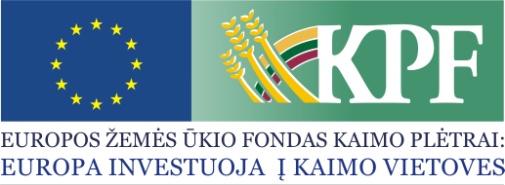 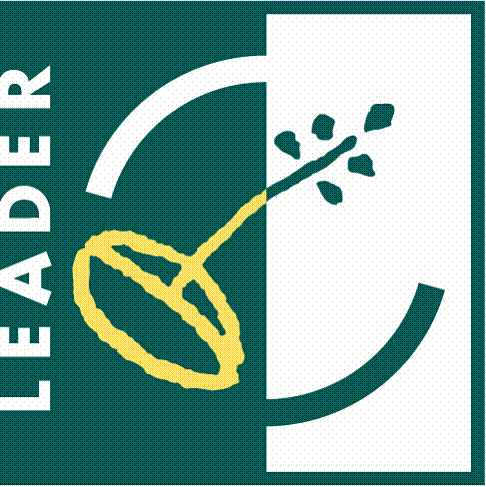 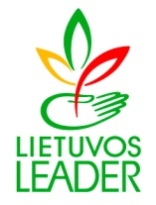 VVG ženklas(Jei yra. Jei nėra, langelį panaikinti)Vietos projekto vykdytojo ženklas(Jei yra. Jei nėra, langelį panaikinti)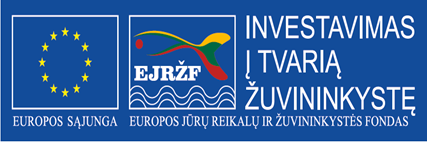 VVG ženklas(Jei yra. Jei nėra, langelį panaikinti)Vietos projekto vykdytojo ženklas(Jei yra. Jei nėra, langelį panaikinti)VVG ženklas(Jei yra. Jei nėra, langelį panaikinti)Vietos projekto vykdytojo  ženklas(Jei yra. Jei nėra, langelį panaikinti)VVG ženklas(Jei yra. Jei nėra, langelį panaikinti)Vietos projekto vykdytojo  ženklas(Jei yra. Jei nėra, langelį panaikinti)1.1. Nacionalinė mokėjimo agentūra prie Žemės ūkio ministerijos (toliau – Agentūra), atstovaujama ________________, veikiančio (-ios) pagal Agentūros direktoriaus 2011 m. birželio 9 d. įsakymą Nr. BR1-659 „Dėl sutarčių pasirašymo“ (20____m. ___________ d. įsakymo Nr. _______ redakcija).Identifikavimo kodas: 288739270buveinė: Blindžių g. 17, 08111 Vilniustelefonas (8 5) 252 6999faksas (8 5) 252 6945el. paštas info@nma.lt1.2. _______________ vietos veiklos grupė (toliau – VVG), atstovaujama ________________, veikiančio (-ios) pagal ________________________.Identifikavimo kodas: _________________buveinė: ____________________________telefonas ____________________________faksas ______________________________el. paštas ____________________________1.3. _____________________ (toliau – Vietos projekto vykdytojas), atstovaujamas (-a)  _____________________, veikiančio (-ios) pagal_________________.Identifikavimo kodas: (nurodomas tik juridinių asmenų atveju)adresas: ______________________________telefonas _____________________________faksas _______________________________el. paštas _____________________________2.1. Paramos reglamentavimas:2.1. Paramos reglamentavimas:2.1.1. Administravimo taisyklės:Lietuvos kaimo plėtros 2014–2020 metų programos administravimo taisyklės, patvirtintos Lietuvos Respublikos žemės ūkio ministro 2014 m. rugpjūčio 26 d. įsakymu Nr. 3D-507 „Dėl Lietuvos kaimo plėtros 2014–2020 metų programos administravimo taisyklių patvirtinimo“ (toliau – KPP administravimo taisyklės)2.1.2. Įgyvendinimo taisyklės:1. Vietos projektų, įgyvendinamų bendruomenių inicijuotos vietos plėtros būdu, administravimo taisyklės, patvirtintos Lietuvos Respublikos žemės ūkio ministro 2016 m. rugsėjo 21 d. įsakymu Nr. 3D-544 „Dėl Vietos projektų, įgyvendinamų bendruomenių inicijuotos vietos plėtros būdu, administravimo taisyklių patvirtinimo“ (toliau – VP administravimo taisyklės) (taikoma VP administravimo taisyklių redakcija, galiojusi vietos projektams, pateiktiems pagal kvietimus teikti vietos projektų paraiškas, paskelbtus po 2017 m. rugsėjo 1 d.);2. Vietos plėtros strategijų, įgyvendinamų bendruomenių inicijuotos vietos plėtros būdu, atrankos taisyklės, patvirtintos Lietuvos Respublikos žemės ūkio ministro 2015 m. gegužės 4 d. įsakymu Nr. 3D-343 „Dėl Vietos plėtros strategijų, įgyvendinamų bendruomenių inicijuotos vietos plėtros būdu, atrankos taisyklių patvirtinimo“ (toliau – VPS atrankos taisyklės);n. _______________________________ (išvardijami visi kiti teisės aktai, kuriais vadovaujantis bus įgyvendinamas vietos projektas).2.1.3. Vietos plėtros strategijaNr. ________________ (nurodomas vietos plėtros strategijos registracijos numeris, kurį suteikė Agentūra) „________________“ (nurodomas vietos plėtros strategijos pavadinimas) (toliau – VPS)2.1.4. Vietos projektų finansavimo sąlygų aprašas:Vietos projektų finansavimo sąlygų aprašas, patvirtintas VVG ______________ (nurodomas VVG valdymo organo, turinčio teisę priimti sprendimus dėl vietos plėtros strategijos įgyvendinimo, patvirtinusio Vietos projektų finansavimo sąlygų aprašą, pavadinimas) 20____ m. ____________ d. sprendimu Nr. _______ (nurodomas VVG valdymo organo, patvirtinusio Vietos projektų finansavimo sąlygų aprašą, sprendimo patvirtinti Vietos projektų finansavimo sąlygų aprašą data (metai, mėnuo, diena) ir sprendimo numeris (pvz. protokolo numeris)) (toliau – FSA)(jeigu vietos projektas yra integruotas arba dvisektoris ir rengtas pagal kelis FSA, nurodomi visi FSA)2.1.5. Sprendimas skirti paramą vietos projektui įgyvendinti:_____________________ (institucijos, priėmusios sprendimą, pavadinimas, sprendimo pavadinimas, data, numeris)2.2. Finansavimas:2.2. Finansavimas:2.2.1. Paramos suma:Iš jų: (žemiau nurodytų 2.2.1.1–2.2.1.2, 2.2.1.1–2.2.1.3 papunkčių variantai pasirenkami, atsižvelgiant į tai, kokių fondų lėšomis finansuojamas vietos projektas, kurio vykdymo sutartis rengiama)iki ___________ (_____________) Eur (t. y.         (suma skaičiais)    (suma žodžiais)____ proc.) visų tinkamų finansuoti vietos projekto išlaidų su PVM / be PVM (pasirenkama, atsižvelgiant į tai, ar skirta paramos suma vietos projektui įgyvendinti yra su PVM, tinkamu finansuoti pagal VP administravimo taisykles, ar be PVM).Iš jų netiesioginės vietos projekto išlaidos sudaro _______ Eur. Netiesioginėms vietos projekto išlaidoms taikoma _____ proc. fiksuotoji norma.(nurodoma vietos projekto vertinimo metu nustatytų netiesioginių vietos projekto išlaidų suma (Eur) ir fiksuotoji norma (proc.))(ši dalis taikoma, kai vykdymo sutartis rengiama dėl VP administravimo taisyklių 10.1 papunktyje nurodyto kaimo vietovių vietos projekto, įgyvendinamo pagal kaimo vietovių arba dvisektorės VPS priemonę (-es) ar jos veiklos sritį (-is) ir remiamo iš EŽŪFKP bei bendrojo finansavimo lėšų, skiriamų iš Lietuvos Respublikos valstybės biudžeto. Jeigu vykdymo sutartis rengiama dėl kito vietos projekto, ši dalis išbraukiama)2.2.1.1. Europos žemės ūkio fondo kaimo plėtrai  (toliau – EŽŪFKP) lėšos:2.2.1.2. Lietuvos valstybės biudžeto lėšos:iki ___________ (_____________) Eur, t. y.      (suma skaičiais)    (suma žodžiais)iki ________ proc. paramos sumos;iki ___________ (____________) Eur, t. y. iki       (suma skaičiais)    (suma žodžiais)___ proc. paramos sumos.(Ši dalis taikoma, kai vykdymo sutartis rengiama dėl VP administravimo taisyklių 10.2 papunktyje nurodyto žvejybos ir akvakultūros vietos projekto, įgyvendinamo pagal dvisektorės VPS priemonę (-es) ar jos veiklos sritį (-is) ir remiamo iš EJRŽF bei bendrojo finansavimo lėšų, skiriamų iš Lietuvos Respublikos valstybės biudžeto. Jeigu vykdymo sutartis rengiama dėl kaimo vietovių vietos projekto, įgyvendinamo pagal kaimo vietovių VPS priemonę (-es) / veiklos sritį (-is), arba dvisektorio vietos projekto, įgyvendinamo pagal dvisektorės VPS priemonę (-es) / veiklos sritį (-is) ir remiamo iš dviejų Europos struktūrinių ir investavimo fondų (toliau – ESIF) (EŽŪFKP ir EJRŽF) bei bendrojo finansavimo lėšų, skiriamų iš Lietuvos Respublikos valstybės biudžeto, ši dalis išbraukiama)2.2.1.1. Europos jūrų reikalų ir žuvininkystės fondo (toliau – EJRŽF) lėšos:2.2.1.2. Lietuvos valstybės biudžeto lėšos:iki ___________ (_____________) Eur, t. y.            (suma skaičiais)    (suma žodžiais)iki ________ proc. paramos sumos;iki ___________ (____________) Eur, t. y. iki         (suma skaičiais)    (suma žodžiais)___ proc. paramos sumos.(ši dalis taikoma, kai vykdymo sutartis rengiama dėl VP administravimo taisyklių 10.3 papunktyje nurodyto dvisektorio vietos projekto, įgyvendinamo pagal dvisektorės VPS priemonę (-es) ar jos veiklos sritį (-is), ir remiamo iš dviejų ESIF (EŽŪFKP ir EJRŽF) bei bendrojo finansavimo lėšų, skiriamų iš Lietuvos Respublikos valstybės biudžeto. Jeigu vykdymo sutartis rengiama kaimo vietovių vietos projektui, įgyvendinamam pagal kaimo vietovių VPS priemonę (-es) / veiklos sritį (-is) arba žvejybos ir akvakultūros vietos projektui, įgyvendinamam pagal dvisektorės VPS priemonę (-es) / veiklos sritį (-is), ir  remiamam iš EJRŽF bei bendrojo finansavimo lėšų, skiriamų iš Lietuvos Respublikos valstybės biudžeto, ši dalis išbraukiama)2.2.1.1. Europos žemės ūkio fondo kaimo plėtrai  (toliau – EŽŪFKP) lėšos:2.2.1.2. Europos jūrų reikalų ir žuvininkystės fondo (toliau – EJRŽF) lėšos:2.2.1.3. Lietuvos valstybės biudžeto lėšos:iki ___________ (_____________) Eur, t. y.       (suma skaičiais)    (suma žodžiais)iki ________ proc. paramos sumos;iki ___________ (_____________) Eur, t. y.        (suma skaičiais)    (suma žodžiais)iki ________ proc. paramos sumos;iki ___________ (____________) Eur, t. y. iki       (suma skaičiais)    (suma žodžiais)___ proc. paramos sumos.2.2.2. Vietos projekto vykdytojo įnašas:(2.2.2.1–2.2.2.5 papunkčiai pasirenkami, atsižvelgiant į tai, kaip vietos projekto vertinimo metu nustatyta, kokiu vietos projekto vykdytojo tinkamu vienos rūšies ar kelių rūšių nuosavu įnašu (nuosavomis piniginėmis lėšomis, skolintomis lėšomis, įnašu natūra – savanoriškais darbais, nekilnojamuoju turtu) ar vietos projekto vykdytojo iš vietos projekte vykdomos veiklos gautinomis lėšomis prisidedama prie vietos projekto įgyvendinimo. Įnašas, kuris netaikomas, pašalinamas)2.2.2.1. Vietos projekto vykdytojo nuosavomis piniginėmis lėšomis arba savivaldybės biudžeto lėšomis (Kai taikoma. Jeigu prisidedama savivaldybės biudžeto lėšomis, nurodomas, pvz., savivaldybės tarybos sprendimas skirti lėšas vietos projektui įgyvendinti):2.2.2.2. Vietos projekto vykdytojo skolintomis lėšomis (vadovaujantis su _________ (nurodoma, su kuo pasirašyta paskolos sutartis / finansinės nuomos (lizingo) sutartis dėl vietos projektui reikalingų finansuoti lėšų suteikimo) pasirašyta 20___ m. _________ d. sutartimi Nr. _____ „__________“ (nurodomas paskolos sutarties / finansinės nuomos (lizingo) sutarties data, numeris, pavadinimas, jeigu sutartis pasirašyta iki Vietos projekto vykdymo sutarties pasirašymo):2.2.2.3. Vietos projekto vykdytojo įnašu natūra – savanoriškais darbais (šis įnašas taikomas, kai vietos projekto vykdytojas yra viešasis juridinis asmuo):2.2.2.4. Vietos projekto vykdytojo įnašu natūra – nekilnojamuoju turtu (_________) (nurodomas nekilnojamojo turto, kuriuo prisidedama, tipas (pvz. pastatas)), kurio unikalus numeris VĮ Registrų centro Nekilnojamojo turto registre yra Nr. _____________ (nurodomas nekilnojamojo turto unikalus numeris pagal VĮ Registro centro Nekilnojamojo turto registro duomenis)(šis įnašas taikomas, kai vietos projekto vykdytojas yra viešasis juridinis asmuo):2.2.2.5. Vietos projekto vykdytojo iš vietos projekte vykdomos veiklos gautinos lėšos:__________ (___________) Eur (t. y. ____(suma skaičiais) (suma žodžiais)proc.) visų tinkamų finansuoti vietos projekto išlaidų;__________ (___________) Eur (t. y. ____(suma skaičiais) (suma žodžiais)proc.) visų tinkamų finansuoti vietos projekto išlaidų;__________ (___________) Eur (t. y. ____(suma skaičiais) (suma žodžiais)proc.) visų tinkamų finansuoti vietos projekto išlaidų;_________ (___________) Eur (t. y. ____(suma skaičiais)    (suma žodžiais)proc.) visų tinkamų finansuoti vietos projekto išlaidų;_________ (___________) Eur (t. y. ____(suma skaičiais)    (suma žodžiais)proc.) visų tinkamų finansuoti vietos projekto išlaidų.2.2.3. Vietos projekto vykdytojo partnerio (-ų) įnašas:(2.2.3.1–2.2.3.3 papunkčiai pasirenkami, atsižvelgiant į tai, kaip vertinant vietos projektą nustatyta, kokiu vietos projekto vykdytojo partnerio (-ų) vienos rūšies ar kelių rūšių nuosavu įnašu (nuosavomis piniginėmis lėšomis, įnašu natūra – nekilnojamuoju turtu, įnašu natūra – savanoriškais darbais) prisidedama prie vietos projekto įgyvendinimo. Įnašas, kuris netaikomas, pašalinamas. Jeigu vietos projektas įgyvendinamas be partnerio (-ų), ši dalis pašalinama.)2.2.3.1. Vietos projekto vykdytojo partnerio (-ų) _______________ (toliau – Vietos projekto partneris (-ai)) (nurodomas (-i) Vietos projekto partnerio (-ų) pavadinimas (-i), atitinkantis (-ys) VĮ Registrų centro Juridinių asmenų registro duomenis (kai partneris (-ai) juridinis asmuo (-enys) / vardas (-i), pavardė (-s) (kai fizinis asmuo (-ys)) nuosavomis piniginėmis lėšomis:2.2.3.2. Vietos projekto partnerio _______________ (nurodomas partnerio pavadinimas, atitinkantis VĮ Registrų centro Juridinių asmenų registro duomenis) įnašu natūra – nekilnojamuoju turtu (_________) (nurodomas nekilnojamojo turto, kuriuo prisidedama, tipas (pvz. pastatas)), kurio unikalus numeris VĮ Registrų centro Nekilnojamojo turto registre yra Nr. _____________ (nurodomas nekilnojamojo turto unikalus numeris pagal VĮ Registro centro Nekilnojamojo turto registro duomenis) (šis įnašas taikomas, kai vietos projekto vykdytojas yra viešasis juridinis asmuo):2.2.3.3. Vietos projekto partnerio (-ių) _______________ (nurodomas partnerio (-ų) pavadinimas, atitinkantis VĮ Registrų centro Juridinių asmenų registro duomenis) įnašu natūra – savanoriškais darbais:_________ (___________) Eur (t. y. ____(suma skaičiais) (suma žodžiais)proc.) visų tinkamų finansuoti vietos projekto išlaidų;(vadovaujantis su Vietos projekto partneriu (-ais) pasirašyta 20______ m. ____________ d. jungtinės veiklos sutartimi Nr. _____ (toliau – Jungtinės veiklos sutartis) (nurodoma Jungtinės veiklos sutarties data (metai, mėnuo, diena), numeris))__________ (___________) Eur (t. y. ____ (suma skaičiais)  (suma žodžiais)proc.) visų tinkamų finansuoti vietos projekto išlaidų.(vadovaujantis su Vietos projekto partneriu pasirašyta 20______ m. ____________ d. jungtinės veiklos sutartimi Nr. _____  (nurodoma Jungtinės veiklos sutarties data (metai, mėnuo, diena), numeris) __________ (___________) Eur (t. y. ____(suma skaičiais)    (suma žodžiais)proc.) visų tinkamų finansuoti vietos projekto išlaidų.(vadovaujantis su Vietos projekto partneriu (-ais) pasirašyta 20______ m. ____________ d. jungtinės veiklos sutartimi Nr. _____  (nurodoma Jungtinės veiklos sutarties data (metai, mėnuo, diena), numeris) 2.3. Vietos projektas:2.3.1. Vietos projekto pavadinimas:2.3.2. Vietos projekto Nr.:2.3.3. Įgyvendinamas pagal:________________ (įrašomas vietos projekto pavadinimas)________________________ (įrašomas vietos projekto registracijos (atpažinties) kodas, suteiktas vietos projektui paraiškos registracijos metu (turi sutapti su aukščiau šioje vykdymo sutartyje nurodytu vykdymo sutarties numeriu))VPS ___ prioriteto (nurodomas VPS prioriteto numeris, pvz. „1 prioriteto“) priemonę Nr. _______ (nurodomas VPS priemonės kodas) „___________“ (nurodomas VPS priemonės pavadinimas) (taikoma, kai vietos projektas įgyvendinamas pagal VPS priemonę) / VPS ___ prioriteto (nurodomas VPS prioriteto numeris) priemonės „___________“ (nurodomas VPS priemonės pavadinimas) veiklos sritį Nr. _______ (nurodomas veiklos srities kodas) „_________“ (nurodomas veiklos srities pavadinimas) (taikoma, kai vietos projektas įgyvendinamas pagal atskirą VPS priemonės veiklos sritį)(toliau – Vietos projektas)2.4. Vietos projekto įgyvendinimo vieta:2.4. Vietos projekto įgyvendinimo vieta:2.4.1. investicijų vykdymo vieta vadovaujantis VP administravimo taisyklių 23.1.4 papunkčiu (tikslus adresas):___________________ (atsižvelgiant į vietos projekto remiamą veiklą, nurodoma, kaip vertinant Vietos projektą vadovaujantis VP administravimo taisyklių 23.1.4 papunkčiu nustatyta, kur bus įgyvendinamas Vietos projektas (investicijų vykdymo vieta) (turi būti nurodytas tikslus adresas: savivaldybė, seniūnija, vietovės pavadinimas, adresas)2.4.2. Paramos lėšomis įsigytų prekių saugojimo vieta Vietos projekto įgyvendinimo ir kontrolės laikotarpiu (kai kontrolės laikotarpis taikomas) vadovaujantis VP administravimo taisyklių 23.1.4 papunkčiu (tikslus adresas):______________________ (atsižvelgiant į Vietos projekto remiamą veiklą, nurodoma, kaip vertinant vietos projektą vadovaujantis VP administravimo taisyklių 23.1.4 papunkčiu nustatyta, kur bus saugomos iš Europos Sąjungos paramos lėšų įsigytos prekės Vietos projekto įgyvendinimo ir kontrolės laikotarpiu (turi būti nurodytas tikslus adresas: gatvė, namo ir patalpų numeriai, vietovė, seniūnijos ir savivaldybės pavadinimas (jeigu paramos lėšomis prekės (pvz.: technika, įranga ir t. t.) nebus įsigyjamos, ši dalis nepildoma)2.5. Vietos projekto įgyvendinimo terminas:įgyvendinimo pabaiga 20_____ m. ___________ d. (turi sutapti su paskutinio mokėjimo prašymo pateikimo data)(vadovaujantis VP administravimo taisyklių 24.12 papunkčiu, Vietos projekto tinkamas įgyvendinimo laikotarpis – iki 36 mėn. nuo Vietos projekto vykdymo sutarties sudarymo dienos (jeigu patvirtintame FSA nenustatytas trumpesnis nei VP administravimo taisyklių 24.12 papunktyje nurodytas tinkamas vietos projektų įgyvendinimo laikotarpis). Visos Vietos projekto įgyvendinimo išlaidos pagal KPP priemonės „LEADER“ veiklos sritį „Parama vietos projektams įgyvendinti pagal VPS“ (kodas 19.2) turi būti patirtos ir pagrįstos išlaidų pagrindimo bei išlaidų apmokėjimo įrodymo dokumentais ne vėliau kaip iki 2023 m. liepos 1 d. Visais atvejais Vietos projekto įgyvendinimo išlaidos turi būti patirtos ne vėliau kaip 1 (vienas) mėnuo iki konkrečios VPS įgyvendinimo pabaigos (rengiant Vietos projekto vykdymo sutartį, patikrinama VPS paramos sutartyje nurodyta VPS įgyvendinimo pabaigos data).)2.6. Paramos išmokėjimo būdas:(pasirenkamas tinkamas paramos išmokėjimo būdas, atsižvelgiant į Vietos projekto vykdytojo teisinę formą ir paraiškoje bei VP administravimo taisyklių 153 punkte pateiktą informaciją. Paramos išmokėjimo būdai, kurie netaikomi – pašalinami)2.6.1. Išlaidų kompensavimo(vadovaujantis VP administravimo taisyklių 153.1.2 papunkčiu, išlaidų kompensavimo būdas gali būti taikomas visiems Vietos projektų vykdytojams)2.6.2. Išlaidų kompensavimo su avanso mokėjimu, kai avansas nėra Europos Komisijai tinkamos deklaruoti išlaidos(vadovaujantis VP administravimo taisyklių 153.2.4 papunkčiu, išlaidų kompensavimo su avansu būdas gali būti taikomas Vietos projektų vykdytojams – viešiesiems juridiniams asmenims)2.6.3. Sąskaitų apmokėjimo būdas(vadovaujantis VP administravimo taisyklių 153.3 papunkčiu)(pasirinktas vienas tinkamas paramos išmokėjimo būdas pažymimas „X“. Kiti langeliai pašalinami) 2.7. Paramos išmokėjimo tvarka:2.7. Paramos išmokėjimo tvarka:(ši dalis pildoma tik tuo atveju, jeigu vietos projekto vykdytojui taikomas išlaidų kompensavimo su avansu paramos lėšų išmokėjimo būdas (toks paramos išmokėjimo būdas yra pasirinktas šios vykdymo sutarties 2.6 papunktyje). Jeigu šis paramos išmokėjimo būdas netaikomas – ši dalis pašalinama)2.7.1. Avansinis mokėjimo prašymas:Avansinis mokėjimo prašymas turi būti pateiktas:2.7.2. Pirma paramos dalis:investicijos (išlaidos, sąnaudos):(nurodomos mokėjimo prašymo investicijos, pagrindiniai investicijų parametrai (turi sutapti su nurodytais Vietos projekto vertinimo ataskaitoje))___________________________________________________________________________Mokėjimo prašymas turi būti pateiktas:2.7.3. Antra paramos dalis: investicijos (išlaidos, sąnaudos):(nurodomos mokėjimo prašymo investicijos, pagrindiniai investicijų parametrai (turi sutapti su nurodytais Vietos projekto vertinimo ataskaitoje))___________________________________________________________________________Mokėjimo prašymas turi būti pateiktas:(jei planuojama mokėjimus skaidyti į daugiau nei dvi dalis, rašoma tiek papunkčių, kiek mokėjimo prašymų numatyta pateikti)iki ________ (______) Eur (t. y. ___ proc.) nuo skirtos paramos sumos Vietos projektui įgyvendinti (Nurodoma avanso mokėjimo prašymo suma skaičiais ir žodžiais. Didžiausias galimas avanso dydis gali būti iki 30 proc. nuo skirtos paramos Vietos projektui įgyvendinti, vadovaujantis VP administravimo taisyklių 153.2.2 papunkčiu)iki 20____ m. ___________ d.  (data)iki ________ (______) Eur (nurodoma bendra pirmojo mokėjimo prašymo suma eurais, skaičiais ir žodžiais)(nurodomos mokėjimo prašymo investicijų prašomos paramos sumos eurais, skaičiais ir žodžiais)iki ________ (______) Euriki ________ (______) Euriki ________ (______) Euriki 20____ m. ___________ d.  (data), bet ne vėliau kaip per du mėnesius nuo avanso gavimo dienos (vadovaujantis VP administravimo taisyklių 153.2.3 papunkčiu, pirmasis mokėjimo prašymas turi būti pateiktas VVG ne vėliau kaip per du mėnesius nuo avanso gavimo dienos). Vėliausiai su pirmu mokėjimo prašymu pateikiami šioje vykdymo sutartyje ir vykdymo sutarties 2.1 papunktyje „Paramos reglamentavimas“ nurodytuose teisės aktuose nurodyti privalomi dokumentai.iki ________ (______) Eur (nurodoma bendra paskutinio mokėjimo prašymo suma eurais, skaičiais ir žodžiais. Nurodant paskutinio mokėjimo prašymo sumą, atkreipti dėmesį, kad vadovaujantis KPP administravimo taisyklių 135.31 papunkčiu, paskutinio mokėjimo prašymo suma turi būti lygi arba didesnė nei gaunamo avanso suma)(nurodomos mokėjimo prašymo investicijų prašomos paramos sumos eurais, skaičiais ir žodžiais)iki ________ (______) Euriki ________ (______) Euriki ________ (______) Euriki 20____ m. ___________ d.  (data)Vėliausiai kartu su paskutiniu mokėjimo prašymu pateikiami šioje vykdymo sutartyje ir vykdymo sutarties 2.1 papunktyje „Paramos reglamentavimas“ nurodytuose teisės aktuose nurodyti privalomi dokumentai. Vietos projekto vykdytojas kartu su paskutiniu mokėjimo prašymu pateikia Vietos projekto įgyvendinimo ataskaitą.(ši dalis pildoma tik tuo atveju, jeigu Vietos projekto vykdytojui taikomas išlaidų kompensavimo paramos lėšų išmokėjimo būdas (toks paramos išmokėjimo būdas pasirinktas šios vykdymo sutarties 2.6 papunktyje). Jeigu šis paramos išmokėjimo būdas netaikomas – ši dalis pašalinama)2.7.1. Pirma paramos dalis:investicijos (išlaidos, sąnaudos):(nurodomos mokėjimo prašymo investicijos, pagrindiniai investicijų parametrai (turi sutapti su nurodytais Vietos projekto vertinimo ataskaitoje))___________________________________________________________________________Mokėjimo prašymas turi būti pateiktas:2.7.2. Antra paramos dalis: investicijos (išlaidos, sąnaudos):(nurodomos mokėjimo prašymo investicijos, pagrindiniai investicijų parametrai (turi sutapti su nurodytais Vietos projekto vertinimo ataskaitoje))___________________________________________________________________________Mokėjimo prašymas turi būti pateiktas:(jei planuojama mokėjimus skaidyti į daugiau nei dvi dalis, rašoma tiek papunkčių, kiek mokėjimo prašymų numatyta pateikti)iki ________ (______) Eur (nurodoma bendra pirmojo mokėjimo prašymo suma eurais, skaičiais ir žodžiais)(nurodomos mokėjimo prašymo investicijų prašomos paramos sumos eurais, skaičiais ir žodžiais)iki ________ (______) Euriki ________ (______) Euriki ________ (______) Euriki 20____ m. ___________ d. (data)Vėliausiai su pirmu mokėjimo prašymu pateikiami šioje vykdymo sutartyje ir vykdymo sutarties 2.1 papunktyje „Paramos reglamentavimas“ nurodytuose teisės aktuose nurodyti privalomi dokumentai.iki ________ (______) Eur (nurodoma bendra paskutinio mokėjimo prašymo suma eurais, skaičiais ir žodžiais)(nurodomos mokėjimo prašymo investicijų prašomos paramos sumos eurais, skaičiais ir žodžiais)iki ________ (______) Euriki ________ (______) Euriki ________ (______) Euriki 20____ m. ___________ d.  (data)Vėliausiai kartu su paskutiniu mokėjimo prašymu pateikiami šioje vykdymo sutartyje ir vykdymo sutarties 2.1 papunktyje „Paramos reglamentavimas“ nurodytuose teisės aktuose nurodyti privalomi dokumentai. Vietos projekto vykdytojas kartu su paskutiniu mokėjimo prašymu pateikia Vietos projekto įgyvendinimo ataskaitą.(ši dalis pildoma tik tuo atveju, jeigu Vietos projekto vykdytojui taikomas sąskaitų apmokėjimo paramos lėšų išmokėjimo būdas (toks paramos išmokėjimo būdas pasirinktas šios vykdymo sutarties 2.6 papunktyje). Jeigu šis paramos išmokėjimo būdas netaikomas – ši dalis pašalinama)2.7.1. Pirma paramos dalis:investicijos (išlaidos, sąnaudos):(nurodomos mokėjimo prašymo investicijos, pagrindiniai investicijų parametrai (turi sutapti su nurodytais Vietos projekto vertinimo ataskaitoje))___________________________________________________________________________Mokėjimo prašymas turi būti pateiktas:2.7.2. Antra paramos dalis: investicijos (išlaidos, sąnaudos):(nurodomos mokėjimo prašymo investicijos, pagrindiniai investicijų parametrai (turi sutapti su nurodytais Vietos projekto vertinimo ataskaitoje))___________________________________________________________________________Mokėjimo prašymas turi būti pateiktas:(jei planuojama mokėjimus skaidyti į daugiau nei dvi dalis, rašoma tiek papunkčių, kiek mokėjimo prašymų numatyta pateikti)iki ________ (______) Eur (nurodoma bendra pirmojo mokėjimo prašymo suma eurais, skaičiais ir žodžiais)(nurodomos mokėjimo prašymo investicijų prašomos paramos sumos eurais, skaičiais ir žodžiais)iki ________ (______) Euriki ________ (______) Euriki ________ (______) Euriki 20____ m. ___________ d. (data)Vėliausiai su pirmu mokėjimo prašymu pateikiami šioje vykdymo sutartyje ir vykdymo sutarties  2.1 papunktyje „Paramos reglamentavimas“ nurodytuose teisės aktuose nurodyti privalomi dokumentai. Taikant sąskaitų apmokėjimo būdą kartu su mokėjimo prašymu išlaidų apmokėjimo įrodymo dokumentai neteikiami, išskyrus nuosavo piniginio indėlio apmokėjimo įrodymo dokumentus ir (arba) nuosavo indėlio – įnašo natūra deklaravimo ir įrodymo dokumentus (pasirenkama, atsižvelgiant, kokiu įnašu prisidedama prie Vietos projekto įgyvendinimo). Bendrųjų išlaidų, patirtų iki vietos projekto paraiškos pateikimo datos, atveju, deklaruojamos 100 proc. apmokėtos išlaidos (taikoma, jeigu Vietos projekto vykdytojas bendrąsias išlaidas yra patyręs iki vietos projekto paraiškos pateikimo datos, kitu atveju, šis sakinys pašalinamas). Gavęs paramos lėšas, Vietos projekto vykdytojas privalo vykdyti VP administravimo taisyklių 153.3.3 papunktyje nurodytus veiksmus.iki ________ (______) Eur (nurodoma bendra paskutinio mokėjimo prašymo suma eurais, skaičiais ir žodžiais)(nurodomos mokėjimo prašymo investicijų prašomos paramos sumos eurais, skaičiais ir žodžiais)iki ________ (______) Euriki ________ (______) Euriki ________ (______) Euriki 20____ m. ___________ d.  (data)Vėliausiai kartu su paskutiniu mokėjimo prašymu pateikiami šioje vykdymo sutartyje ir vykdymo sutarties 2.1 papunktyje „Paramos reglamentavimas“ nurodytuose teisės aktuose nurodyti privalomi dokumentai. Vietos projekto vykdytojas kartu su paskutiniu mokėjimo prašymu pateikia Vietos projekto įgyvendinimo ataskaitą.Taikant sąskaitų apmokėjimo būdą kartu su mokėjimo prašymu išlaidų apmokėjimo įrodymo dokumentai neteikiami, išskyrus nuosavo piniginio indėlio apmokėjimo įrodymo dokumentus ir (arba) nuosavo indėlio – įnašo natūra deklaravimo ir įrodymo dokumentus (pasirenkama, atsižvelgiant, kokiu įnašu prisidedama prie Vietos projekto įgyvendinimo). Bendrųjų išlaidų, patirtų iki vietos projekto paraiškos pateikimo datos, atveju, deklaruojamos 100 proc. apmokėtos išlaidos (taikoma, jeigu Vietos projekto vykdytojas bendrąsias išlaidas yra patyręs iki vietos projekto paraiškos pateikimo datos, kitu atveju, šis sakinys pašalinamas). Gavęs paramos lėšas, Vietos projekto vykdytojas privalo vykdyti VP administravimo taisyklių 153.3.3 papunktyje nurodytus veiksmus.2.8. Vietos projekto vykdytojo sąskaita, į kurią bus pervedama parama____________________________ (nurodomas finansinės institucijos pavadinimas ir sąskaitos Nr.)(vadovaujantis VP administravimo taisyklių 121.2 papunkčiu, VVG paprašo pareiškėjo iki vietos projekto vykdymo sutarties pasirašymo nurodyti atskirą banko sąskaitą paramos vietos projektui įgyvendinti lėšoms)Agentūra ________________________(pareigų pavadinimas)________________________(parašas)________________________(vardas ir pavardė)VVG _____________________(pareigų pavadinimas)________________________(parašas)________________________(vardas ir pavardė)Vietos projekto vykdytojas ______________________(pareigų pavadinimas)________________________(parašas)________________________(vardas ir pavardė)Eil. Nr. Rodiklio pavadinimas Pasiekimo reikšmėPasiekimo reikšmė1.Sukurtų naujų darbo vietų (etatų) skaičius (vnt.)nurodomanurodoma2.Išlaikytų darbo vietų (etatų) skaičius (vnt.)nurodomanurodoma3.VVG teritorijos gyventojų, gaunančių naudą dėl pagerintos infrastruktūros, skaičius (vnt.)nurodomanurodoma4.Bendras mokymų skaičius (vnt.) ir dalyvių skaičius (vnt.):___ mokymainurodoma____ dalyviainurodoma4.1.mokymų, susijusių su verslumo skatinimu, skaičius (vnt.) ir dalyvių skaičius (vnt.)___ mokymainurodoma____ dalyviainurodoma4.2.mokymų, susijusių su inovacijų skatinimu, skaičius (vnt.) ir dalyvių skaičius (vnt.)___ mokymainurodoma____ dalyviainurodoma4.3.mokymų, susijusių su bendradarbiavimo skatinimu, skaičius (vnt.) ir dalyvių skaičius (vnt.);___ mokymainurodoma____ dalyviainurodoma4.4.mokymų, susijusių su VVG teritorijos gyventojų kompiuterinio raštingumo didinimu, skaičius (vnt.) ir dalyvių skaičius (vnt.)___ mokymainurodoma____ dalyviainurodoma4.5mokymų, susijusių su <nurodoma>, skaičius (vnt.) ir dalyvių skaičius (vnt.)___ mokymainurodoma____ dalyviainurodoma5. Renginių skaičius (vnt.) ir dalyvių skaičius (vnt.)___ renginiainurodoma____ dalyviainurodoman.nurodomanurodomanurodomaEil. Nr.Pagrin-dinio rodiklio pavadi-nimasVerslo plano įgyvendinimo laikotarpisVerslo plano įgyvendinimo laikotarpisVerslo plano įgyvendinimo laikotarpisKontrolės laikotarpisKontrolės laikotarpisKontrolės laikotarpisEil. Nr.Pagrin-dinio rodiklio pavadi-nimasI metai 20___ m.(nurodomi metai)II metai 20___ m.(nurodomi metai)IIII metai 20___ m.(nurodomi metai)I metai 20___ m.(nurodomi metai)II metai 20___ m.(nurodomi metai)IIII metai 20___ m.(nurodomi metai)1.2.3.n.Agentūra ________________________(pareigų pavadinimas)A. V.________________________(parašas)________________________(vardas ir pavardė)VVG_____________________(pareigų pavadinimas)A. V.________________________(parašas)________________________(vardas ir pavardė)Vietos projekto vykdytojas ________________________(pareigų pavadinimas)A. V.________________________(parašas)________________________(vardas ir pavardė)